Zdroje obrázků: pixabay.com Autor: Andrea Tláskalová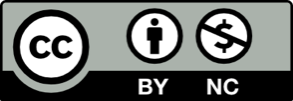 Toto dílo je licencováno pod licencí Creative Commons [CC BY-NC 4.0]. Licenční podmínky navštivte na adrese [https://creativecommons.org/choose/?lang=cs]. Video: Kotlíkový gulášKotlíkový guláš v lesePokud si chceme v lese uvařit kotlíkový guláš, musíme rozdělat oheň.Zamysli se a vyber správnou odpověď. Písmenko u odpovědi zapiš do tabulky, a tak získáš tajenku:V lese si rozdělám oheň:   -     kde chci       Ú                                                          -     jen na vyhrazených místech    OOhniště obložíme kameny, obsypeme pískem:  -    vždy        P                                                                                                -    když máme čas        TOheň pod stromem rozdělat:    -   nesmíme    A                                                                    -   smíme jen pod listnatým       E Oheň nechat bez dozoru:   -   nesmíme ani na okamžik    T                                                             -   smíme nejdéle na 5 minut       S Děti mohou být u ohně samostatně:   -   od 15 let       Č                                                                                -   až v dospělosti   RPřed odchodem ohniště: -   polijeme vodou, zasypeme půdou    N                                                          -   polijeme vodou, ale nesmíme zasypat půdou    KPřed naším odchodem nesmí z ohniště: -   stoupat plameny ani kouř    Í                                                                                    -   stoupat plameny, jen nepatrný kouř    Ý   U ohně musíme být _ _ _ _ _ _ _.Červeně škrtni, co je na fotografiích špatně. Zeleným kroužkem označ, s čím souhlasíš, a na řádky doplň, na co je nutné při rozdělávání ohně venku dávat pozor: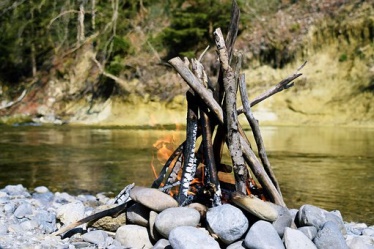 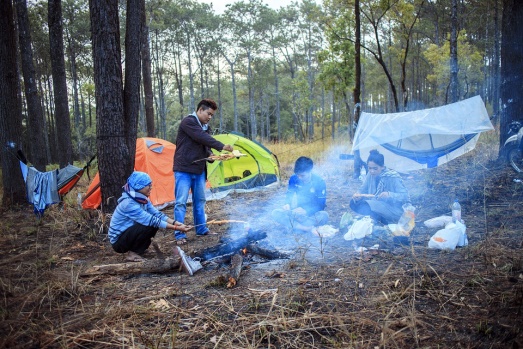 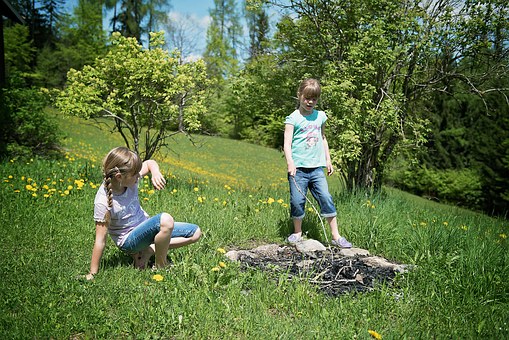 ____________________________________________________________________________________________________________________________________________________________________________________________________________________________________Kotlíkový gulášNapiš, co si musíme připravit k vaření kotlíkového guláše, navrhni postup práce: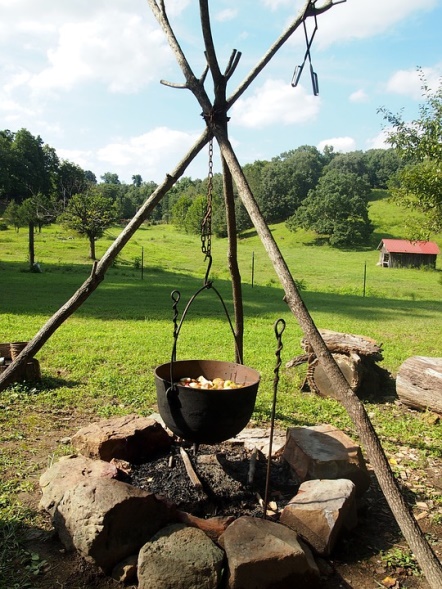 ________________________________________________________________________________________________________________________________________________________________________________________________________________________________________________________________________________________________________________________________________________________________